BMW
Corporate CommunicationsInformacja prasowa
Styczeń 2015
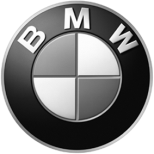 Nowości BMW na wiosnę 2015.BMW serii 2 Coupe i Cabrio w nowych wariantach silnikowych i wyposażeniowych. Nowe bazowe silniki najnowszej generacji dla BMW serii 2 Active Tourer, BMW serii 3 limuzyna, BMW serii 3 Touring i BMW serii 4 Coupe. Premiera BMW serii 5 Sport Edition. Nowe opcje indywidualizacji BMW M3 limuzyna, BMW M4 Coupe i M4 Cabrio. Obfitsze wyposażenie seryjne supersportowego BMW i8 plug-in hybrid.Wiosną 2015 r. BMW wypuści na rynek nowe modele samochodów, ale różnorodność i bogaty wybór zapewni swym klientom także przez wprowadzenie nowych silników i opcji specyfikacyjnych do serii już obecnych na rynku. BMW serii 2, serii 3 i serii 4 otrzymają kolejne silniki z nowej rodziny napędów BMW Group, zasilane nową generacją technologii BMW TwinPower Turbo, dzięki czemu modele te będą imponować jeszcze większą wydajnością. Wyróżniają się tu szczególnie modele BMW 214d Active Tourer, BMW 316d limuzyna i BMW 316d Touring, nowe BMW 418i Coupe, a także BMW 218i Coupe oraz BMW 218i Cabrio, których 3- i 4-cylindrowe silniki zapewniają niezwykle niskie spalanie i emisję.Ponadto w marcu na rynek wprowadzone zostanie BMW serii 5 Sport Edition. Jednocześnie obok bazowych specyfikacji, modele BMW serii 2 Coupe będą dostępne w pakietach Advantage, Sport Line, Luxury Line i M Sport. Do tego dwudrzwiowego kompaktowego BMW oferowany będzie także najnowszej generacji system nawigacji Professional. A dzięki rozszerzonej palecie opcji BMW Individual można będzie skonfigurować karoserię i wnętrze modeli BMW M3, M4 Coupe i M4 Cabrio w jeszcze bardziej ekskluzywny sposób.Również specyfikacja BMW i8 ulegnie zmianie – wśród opcji dostępnych dla tej sportowej hybrydy plug-in dostępny będzie program Pure Impulse.BMW serii 2 Coupe i Cabrio: nowa różnorodność dla większej radości z jazdy i optymalizacji wydajnościWszystkie warianty wprowadzone na rynek wiosną 2015 r. będą wyposażane w silniki najnowszej rodziny napędów BMW Group, zasilane dzięki najnowszej generacji technologii BMW TwinPower Turbo. Dzięki temu relacja między zapewnianą przez nie radością z jazdy a wydajnością będzie jeszcze lepsza. W modelach BMW 218 Cabrio i 218i Coupe pracuje nowy, 3-cylindrowy silnik o pojemności 1,5 l, mocy 100 kW/136 KM i maksymalnym momencie obrotowym 220 Nm. Silnik ten można opcjonalnie połączyć z 8-stopniową automatyczną skrzynią biegów Steptronic. W wersji Coupe tak zmotoryzowane auto przyspiesza do 100 km/h w czasie 8,8 s (aut. 8,9), a jako Cabrio – w 9,4 s (aut. 9,6). Średnie zużycie paliwa wynosi dla Coupe 5,6-5,1 l/100 km (aut.5,5-5,1) , a emisja CO2 – 130-119 g/km (aut. 129-118). Dla Cabrio wartości te to 6,0-5,5 l/100 km (aut. 5,8-5,3) i 139-129 g/km (134-124) – w zależności od zastosowanego ogumienia.Od marca 2015 r. model BMW 220d Coupe z wysokoprężnym, 4-cylindrowym silnikiem o mocy 140kW/190 KM będzie można zamówić również w wersji z inteligentnym napędem na 4 koła xDrive. Tak wyspecyfikowany samochód jest seryjnie wyposażany w automatyczną, 8-stopniową skrzynię biegów Steptronic, a jego przyspieszenie do 100 km/h to 6,9 s. Średnie spalanie wynosi tu 4,7-4,3 l/100 km, a emisja CO2 124-113 g/km – w zależności od zastosowanego ogumienia.Ale nie tylko poszerzona oferta zespołów napędowych pozwala na większą indywidualizację BM serii 2 Coupe. Podobnie jak w przypadku wersji Cabrio, wersja Coupe również będzie dostępna w różnych wariantach specyfikacyjnych: obok bazowego pojawią się tu pakiety Luxury Line, Sport Line i M Sport. Dzięki precyzyjnie skomponowanym cechom stylistycznym i wyposażeniowym zaoferują nabywcom wyższy komfort oraz podkreślenie wysokiej jakości i elegancji lub sportowego charakteru auta.Od marca 2015 r. zarówno dla wersji ze zdejmowanym, jak i stałym dachem dostępne będą nowe wzory aluminiowych kół. Wśród opcji, które można dokupić do BMW serii 2 Coupe i Cabrio jest też teraz najnowsza generacja systemu nawigacji Professional, charakteryzująca się nie tylko wspaniałą rozdzielczością, ale też możliwością aktualizowania map online za pośrednictwem połączenia telefonicznego. Na ekranie BMW serii 2 Coupe można obecnie wywołać funkcję parametrów silnika, a więc sportowe wskaźniki, pokazujące aktualne wykorzystanie mocy i momentu obrotowego. W obu wersjach nadwoziowych w zestawie zegarów pojawi się wskaźnik chwilowego zużycia paliwa. BMW serii 2 Active Tourer z nowym bazowym silnikiem wysokoprężnym i obfitszym wyposażeniemOd marca 2015 r. paleta modeli BMW seri 2 Active Tourer zostanie poszerzona o wariant z bazowym silnikiem wysokoprężnym. Nowy model BMW 214d Active Tourer napędzany jest 3-cylindrowym silnikiem o mocy 70 kW/95 KM i maksymalnym momencie 220 Nm. Przyspiesza on do 100 km/h w 12,9 s przy średnim zużyciu paliwa na poziomie 3,9-3,8 l/100 km i emisji CO2 104-99 g/km – w zależności od zastosowanego ogumienia.Wśród opcji dla modelu BMW serii 2 Active Tourer znajdzie się pakiet Travel – idealnie pasujący do charakteru tego samochodu. Obejmuje on wzdłużną regulację położenia tylnej kanapy, relingi dachowe, składane stoliki w oparciach przednich foteli, a także siatkę do mocowania bagaży.Zmiana generacyjna pod maską BMW 316dBMW 316d limuzyna oraz BMW 316d Touring będą w przyszłości napędzane nowym 4-cylindrowym silnikiem wysokoprężnym z aktualnej rodziny silników BMW Group. Ta zmiana generacyjna pociąga za sobą wzrost mocy i wyższą wydajność. Nowy silnik 2,0-litrowy rozwija moc 85 kW/116 KM i o 10 Nm wyższy moment obrotowy niż dotąd, 270 Nm. Można go opcjonalnie łączyć z 8-stopniową automatyczną skrzynią biegów Steptronic. Z nowym silnikiem limuzyna rozpędza się do 100 km/h w ciągu 10,7 s (aut. 10,6), a Touring w 11,2 s (aut. 11,1). Średnie zużycie paliwa dla obu przekładni obniżyło się do 4,3-3,9 l/100 km, a emisja CO2 do 113-102 g/km w wersji limuzyna, a w Touringu do 4,6-4,1 l/100 km i 120-109 g/km – w zależności od zastosowanego ogumienia.Premiera BMW 418d, wyższa moc i niższe spalanie dla BMW 420d Coupe oraz BMW 420d Gran CoupeTakże BMW serii 4 skorzysta na wprowadzeniu do palety silnikowej jednostek napędowych najnowszej generacji, oferując jeszcze więcej radości z jazdy i jeszcze wyższą wydajność. W marcu 2015 r. na rynek wyjedzie bazowa wersja wysokoprężna modelu serii 4 Coupe – BMW 418d Coupe. Jej 4-cylindrowy silnik będzie już 5. jednostką wysokoprężną w palecie BMW serii 4. Ten silnik o pojemności 2,0 l rozwija maksymalną moc 110 kW/150 KM i moment obrotowy 320 Nm. Nowe BMW 418d Coupe rozpędza się do 100 km/h w 8,6 s – zarówno z seryjną manualną, 6-stopniową skrzynią biegów, jak i z opcjonalną, 8-stopniową przekładnią automatyczną Steptronic. Mimo tak niewątpliwie sportowego charakteru auto imponuje wydajnością: średnie spalanie wynosi 4,5-4,2 l/100 km (aut. 4,4-4,1), a emisja CO2 118-110 g/km (aut. 117-109) – w zależności od zastosowanego ogumienia.Kolejny nowy silnik wysokoprężny o pojemności 2,0 l z wyższą mocą i niższym zużyciem paliwa oraz emisją CO2 znajdzie się pod maskami modeli BMW 420d Coupe, 420d xDrive Coupe, 420d Gran Coupe i 420d xDrive Gran Coupe. Rozwija on moc wyższą o 5 kW od poprzednika, a więc 140 kW/190 KM, oraz o 20 Nm wyższy moment obrotowy – obecnie aż 400 Nm. Może być opcjonalnie łączony z 8-stopniową automatyczną skrzynią biegów Steptronic. Czasy rozpędzania do 100 km/h wynoszą w modelach BMW 420d Coupe i 420d xDrive Coupe odpowiednio 7,3 s (aut. 7,1), 7,4 s (7,2). Średnie spalanie BMW 420d Coupe to 4,5-4,0 l/100 km (aut. 4,3-4,0) i emisja CO2 119-11 g/km (aut. 114-106). Z napędem xDrive wartości te wynoszą 4,7-4,4 l/100 km i 125-117 g/km (dla obu rodzajów skrzyń biegów) – w zależności od zastosowanego ogumienia.BMW 420d Gran Coupe przyspiesza do 100 km/h w 7,5 s (aut. 7,3), a przy inteligentnym napędzie na 4 koła xDrive – w 7,6 s (7,4). Dzięki poprawie wydajności nowego silnika średnie zużycie paliwa to teraz 4,5-4,2 l/100 km (aut. 4,3-4,0), a emisja CO2 – 119-111 g/km (aut. 114-106). Odpowiednie wartości przy napędzie xDrive natomiast to 4,9-4,6 l/100 km (aut. 4,8-4,5) i 129-121 g/km (aut. 126-118) – w zależności od zastosowanego ogumienia.Wraz z wprowadzeniem nowych silników zmiana dotknie także układów wydechowych – po przekonstruowaniu układu wylotowego średnica końcówki wydechu w BMW 418d Coupe wynosi 75 mm, a dla modeli BMW serii 4 z silnikiem o mocy 140 kW/190 KM – 70 mm dla dwuprzelotowych rur.BMW serii 5: Sport Edition to nowe akcenty w dziedzinie dynamikiKonsekwentna optymalizacja doprowadziła do kolejnej poprawy wydajności modeli BMW serii 5 wyposażonych w 4-cylindrowe silniki wysokoprężne najnowszej generacji oraz inteligentny napęd xDrive. Połączenie jednostki napędowej o mocy 140 kW/190 KM, standardowej 8-stopniowej automatycznej skrzyni biegów Steptronic oraz napędu na cztery koła dostępne w modelach BMW 520d xDrive limuzyna oraz BMW 520d xDrive Touring zapewnia mnóstwo radości z jazdy przy średnim zużyciu paliwa na poziomie 4,9-4,5 l/100 km (limuzyna) oraz 5,2-4,8 l/100 km (Touring), co oznacza emisję CO2 odpowiednio 129-119 g/km i 137-127 g/km.Od marca 2015 r. jako atrakcyjne uzupełnienie listy opcji dla BMW serii 5 limuzyna i Touring będzie pakiet Sport Edition. Składają się na niego elementy stylizacji nadwozia i kabiny, które dobitnie podkreślają dynamiczny charakter tego bestsellera w klasie wyższej. Sport Edition dostępny jest dla wszystkich wersji i wariantów – poza samochodami BMW M Performance, a więc BMW M550d xDrive limuzyna i Touring. W skład pakietu wchodzą m.in. skórzana sportowa kierownica, lampy przeciwmgłowe LED, wykończenie BMW Individual High Gloss Shadow Line oraz specjalny wzór 18-calowych kół z lekkich stopów Double Spoke.Do palety kolorów dostępnych dla BMW serii 5 limuzyna i Touring dochodzą Mediterranean Blue metallic oraz Mineral Grey metallic. Można je łączyć z pakietem M Sport. W przyszłości model BMW serii 5 Gran Turismo będzie dostępny również w kolorze Kashmir Silver metallic.Nowe opcje BMW Individual dla BMW M3 limuzyna, BMW M4 Coupe i BMW M4 CabrioRozszerzona paleta fabrycznie montowanych opcji z oferty BMW Individual daje dodatkowe możliwości łączenia wyjątkowych osiągów BMW M3 limuzyna, BMW M4 Coupe i BMW M4 Cabrio z ekskluzywnym, charyzmatycznym charakterem. Od marca 2015 r. dostępne będą nowe kolory i rodzaje lakierów BMW Individual, podkreślające atletyczne uformowanie karoserii tych aut w szczególnie intensywny sposób dzięki efektowy matt de luxe shimmer. Oferta matowych lakierów, których nakładanie odbywa się w niezwykle wymagającym procesie, obejmuje Frozen Black metallic, Frozen Silver metallic, Frozen Red metallic i Frozen Brilliant White metallic.Ponadto rozbudowana zostanie oferta najwyższej jakości opcji specjalnie opracowanych dla indywidualizacji wnętrza BMW M4 Coupe. Na przykład już niedługo auto będzie dostępne z rozszerzonym pakietem skórzanym BMW Individual Merino fine grain w kolorach Opal White, Amaro Brown, Golden Brown, Cohiba Brown i Nutmeg, a także z pełnym wykończeniem skórzanym BMW Individual w czerni z kontrastowymi przeszyciami w kolorach Sakhir Orange, Yellow, Blue lub Silverstone. Model ten można teraz również zamówić z dopasowaną kolorystycznie deską rozdzielczą tapicerowaną skórą z oferty BMW Individual.BMW i8 z obfitszym wyposażeniem seryjnym i nowymi opcjamiPoczynając od marca 2015 r., ekskluzywny charakter supersportowego BMW i8 plug-in hybrid orzyma jeszcze dobitniejsze podkreślenie dzięki obfitszemu wyposażeniu seryjnemu i nowym opcjom kabinowym. Program Pure Impulse Experience dołącza do opcji dostępnych dla BMW i8 – a obejmuje produkty lifestyle'owe z dziedziny kultury, designu, podróży i gastronomii, dostosowane do progresywnej i ekologicznej orientacji submarki BMW i. W tym samym czasie innowacyjną estetyką zachwycać będzie stylistyka wnętrza Carpo Carum Grey. Elementy z naturalnej skóry łączą się tu z częściowo perforowanymi powierzchniami skórzanymi w jasnym kolorze Carum Grey oraz specyficznymi akcentami kolorystycznymi w barwie BMW i Blue – jak na zdobieniach pasów bezpieczeństwa, podwójnych przeszyciach na siedzeniach czy dywanikach podłogowych. Ogólny efekt dopełniają metalizowane wstawki Amido na desce rozdzielczej, konsoli środkowej i drzwiach. Wśród przyszłych opcji znajdą się jeszcze skórzane pokrycie komory silnikowej oraz lakierowane na czarno zaciski hamulcowe.Przegląd nowych modeli BMW – wiosna 2015W przypadku pytań prosimy o kontakt z:Katarzyna Gospodarek, Corporate Communications ManagerTel.: +48 728 873 932, e-mail: katarzyna.gospodarek@bmw.plBMW GroupBMW Group, w której portfolio znajdują się marki BMW, MINI oraz Rolls-Royce, jest światowym liderem wśród producentów samochodów i motocykli segmentu premium. Oferuje również usługi finansowe, a także z zakresu mobilności. Firma posiada 30 zakładów produkcyjnych i montażowych w 14 państwach oraz ogólnoświatową sieć sprzedaży w ponad 140 krajach. W 2014 roku BMW Group sprzedała na całym świecie ok. 2,118 mln samochodów oraz 123 000 motocykli. W 2013 r. jej zysk przed opodatkowaniem wyniósł 7,91 mld euro przy dochodach 76,06 mld euro (dane za rok finansowy). Na dzień 31 grudnia 2013 r. globalne zatrudnienie sięgało 110 351 pracowników.Źródłem sukcesu BMW Group jest długofalowe planowanie oraz działanie w sposób odpowiedzialny. Ważną częścią strategii firmy jest zrównoważony rozwój w aspekcie społecznym i ochrony środowiska w całym łańcuchu dostaw, pełna odpowiedzialność za produkt oraz  zobowiązania na rzecz oszczędzania zasobów. Polityka ta stanowi integralną część strategii rozwoju przedsiębiorstwa.www.bmwgroup.com Facebook: http://www.facebook.com/BMW.PolskaTwitter: http://twitter.com/BMWGroupYouTube: http://www.youtube.com/BMWGroupviewGoogle+: http://googleplus.bmwgroup.commodelMoc kw/KMŚrednie spalanieEmisja CO2BMW serii 2 CoupeBMW serii 2 CoupeBMW serii 2 CoupeBMW serii 2 CoupeBMW 218i Coupe100/1365,6-5,1130-119BMW 220d xDrive Coupe140/1904,7-4,3124-113BMW serii 2 CabrioBMW serii 2 CabrioBMW serii 2 CabrioBMW serii 2 CabrioBMW 218i Cabrio100/1366,0-5,5139-129BMW serii 2 Active TourerBMW serii 2 Active TourerBMW serii 2 Active TourerBMW serii 2 Active TourerBMW 214d Active Tourer70/953,9-3,8104-99BMW serii 3 limuzynaBMW serii 3 limuzynaBMW serii 3 limuzynaBMW serii 3 limuzynaBMW 316d limuzyna85/1164,3-3,9113-102BMW serii 3 TouringBMW serii 3 TouringBMW serii 3 TouringBMW serii 3 TouringBMW 316d Touring85/1164,6-4,1120-109BMW serii 4 CoupeBMW serii 4 CoupeBMW serii 4 CoupeBMW serii 4 CoupeBMW 418d Coupe110/1504,5-4,2118-110BMW 420d Coupe140/1904,5-4,2119-111BMW 420d xDrive Coupe140/1904,7-4,4125-117BMW serii 4 Gran CoupeBMW serii 4 Gran CoupeBMW serii 4 Gran CoupeBMW serii 4 Gran CoupeBMW 420d Gran Coupe140/1904,5-4,2119-111BMW 420d xDrive Gran Coupe140/1904,9-4,6129-121